Mare NostrumAssociation des résidents du Faubourg MéditerranéeFICHE D’INSCRIPTION (voir règlement au verso)VIDE GRENIERSdimanche 12 mai 2019 – de 9h à 16hFeuilles d’inscription à récupérer à la Pharmacie ou à l’épicerie de la Place François Jaumes, ou sur notre siteNOUVEAU ! Vous pouvez également vous inscrire et payer en ligne sur HELLOASSO.com Compte Association Mare Nostrum Méditerranée Dossier completà remettre EXCLUSIVEMENT dans la boîte de lettres située sur la porte d’entrée du 22 rue de la Méditerranée ou du 25 rue Isidore Girardou sur HELLOASSO.com au plus tard jeudi 9 mai 2019 - 18 heuresNom : ………………………………………………   Prénom : ……………………               Adhérent 2019 : OUI  NON*Adresse :………………………………………………………......................................................................................... Nbre emplacements : ……………………………………	Téléphone fixe : ………………………………………..         Téléphone portable : ……………………………...	Adresse email (EN MAJUSCULES SVP) 	Date  : .............................................		L’inscription vaut Acceptation du Règlement(voir verso)Participation aux frais d’organisation : 10 € non adhérents - 5 € adhérents par emplacement (3 x 2 m) versés obligatoirement au moment de l’inscription.Pièces à fournir à l’inscription (seuls les dossiers complets seront retenus)  : Photocopie de l’attestation d’assurance habitation 2019+Responsabilité Civile de la personne inscrite (si autre nom sur l’assurance fournir le nom de la personne inscrite)Renseignements Vide grenier par mail de préférence – associationmarenostrum@gmail.comSinon par téléphone (9h/19h) Frank 06 28 05 31 17 ou Marie 06 85 94 91 22 *si vous souhaitez adhérer à l’association indiquez le ici et ajoutez le montant de l’adhésion (10 €) aux frais de participation du vide grenier : Adhésion  2019....................................Mare NostrumAssociation des résidents du Faubourg Méditerranéeassociationmarenostrum@gmail.comhttp://www.asso-marenostrum.orgNe pas jeter sur la voie publique 									        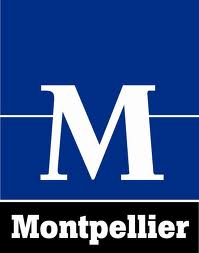 